                                CICLO BIOLOGICO DE LA CONCHA DE ABANICO Si comparamos el aspecto reproductivo de una conchita en la isla y en la bahía tienen el mismo % de supervivencia 3 % :             3 Millones x 4 desoves: 12 Millones de larvas/anual En la Isla Lobos /Bahía Sechura:    3%   = 360,000  Indiv./concha anual (Asentamiento natural) En la Bahía de Sechura:    20%   = 2,400,000  Indiv./concha anual	(Líneas de captación de larvas)	Esperamos que con este método se refuerce el Banco de la Bahía de Sechura.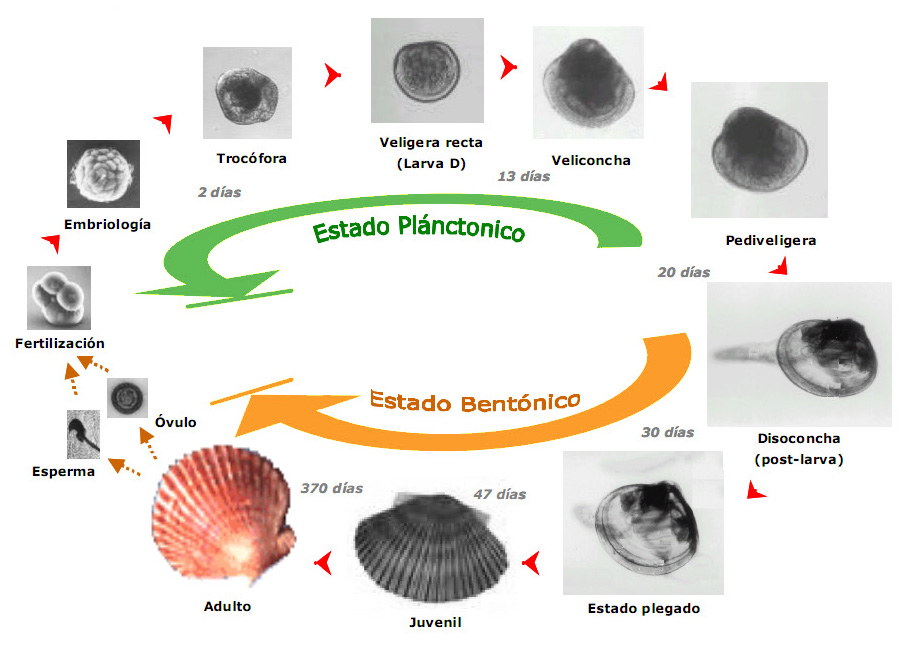 